Příjemné prožití vánočních svátků,
v novém roce hodně štěstí, zdraví 
a spokojenosti.  Přeje vaše obec Zadní Střítež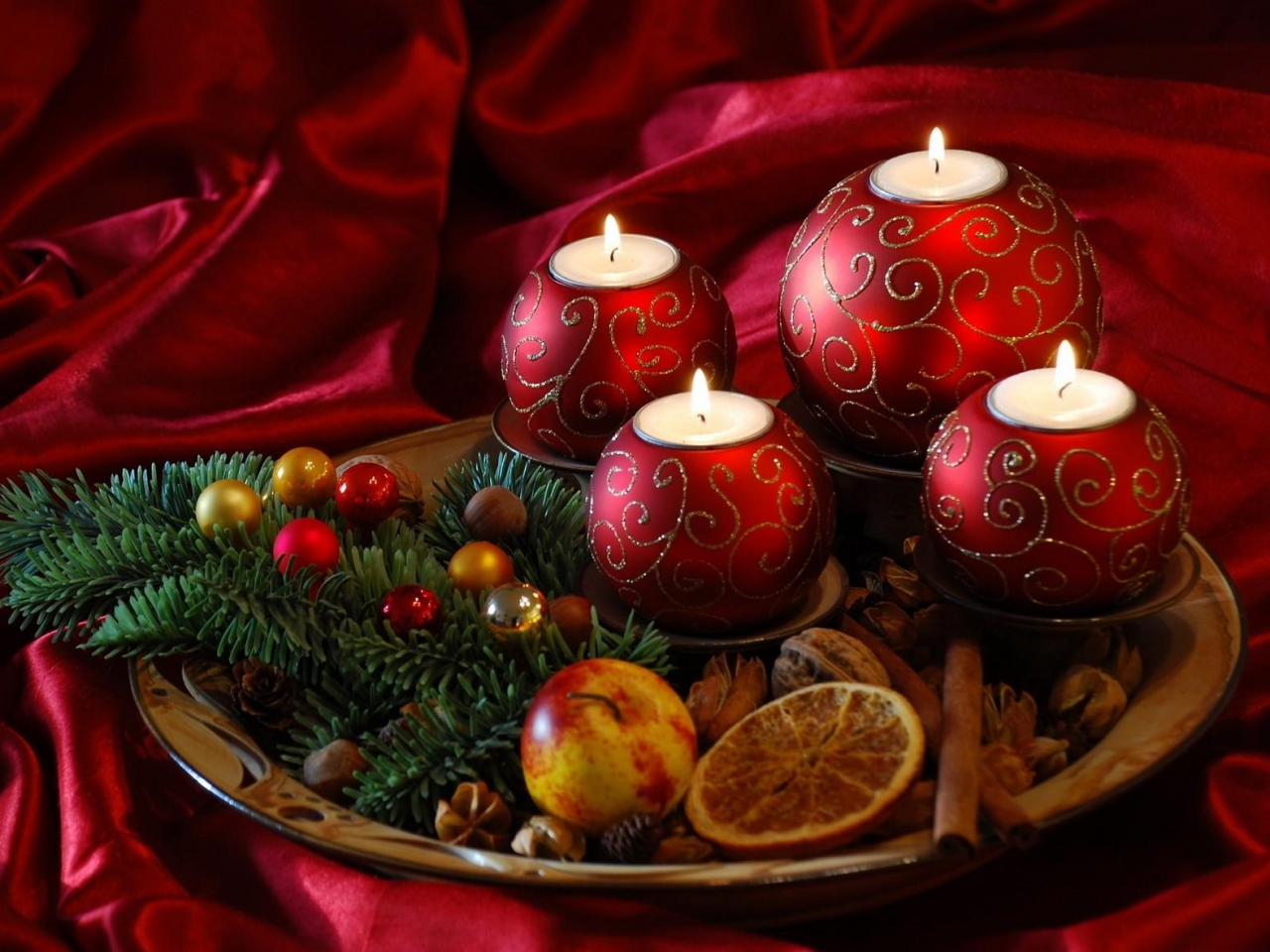 